РегламентЧемпионата Студенческой футбольной Лиги Санкт-Петербурга среди мужских команд 2018 – 2019 гг.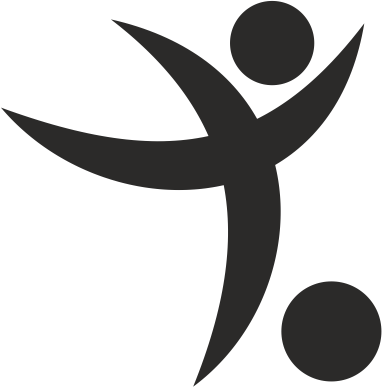 Санкт-Петербург2018 г.1 Цели и задачи  Соревнования по любительскому футболу среди учебных заведений Санкт-Петербурга (далее - Соревнования) являются комплексным спортивно-массовым мероприятием и проводятся в целях:укрепления спортивных традиций образовательных учреждений профессионального образования;привлечения студентов учебных заведений к регулярным занятиям физической культурой и спортом;повышения уровня физической подготовленности и спортивного мастерства студентов учебных заведений;повышения качества учебно-тренировочной работы в учебных заведениях;популяризации любительского футбола среди студентов учебных заведений;формирования здорового образа жизни, позитивных жизненных установок у студентов, их гражданского и патриотического воспитания;улучшения физкультурно-спортивной работы со студентами;профилактики преступности, наркомании и алкоголизма среди студентов;выявления сильнейших команд по любительскому футболу среди учебных заведений;организация занятости студентов спортом на протяжении всего учебного года;формирование площадки для обмена опытом в области организации массовых студенческих соревнований по футболу, их судейству и освещению.2 Руководство проведением соревнований 2.1. Общее руководство подготовкой и проведением соревнований осуществляет Санкт-Петербургская общественная организация «Спортивная Лига», при поддержке: Правительства Санкт-Петербурга, Комитета по физической культуре и спорта и Комитета по молодежной политике и взаимодействию с общественными организациями, футбольного клуба «Зенит», Ассоциации студенческих спортивных клубов России.3 Условия проведения соревнований 3.1  Количество команд-участниц:«Зенит» Премьер-Лига – 16;Высшая Лига – 2 дивизиона по 14 команд;Зональная Лига разделена на три равнозначные между собой Лиги: Южная Лига, Северная Лига и Западная Лига. В каждой из территориальных Лиг – дивизионы по 9-13 команд. Более подробная схема проведения определится после окончания заявочной кампании и установления точного числа участвующих команд и будет представлена в Приложении №1 к настоящему Регламенту.3.2.1 К участию в соревнованиях допускаются мужские студенческие команды, которые:- принимают настоящий Регламент и другие нормативные документы Соревнований, обязуются выполнять все их требования;- отвечают за здоровье своих игроков;- состоят из игроков не моложе 16-ти и не старше 27-ми лет;- выполнили прочие условия Лиги;- завоевали право участвовать в «Зенит» Премьер-Лиге и Высшей Лиге в сезоне 2017-2018;- подали заявку по установленному образцу в установленные для каждой Лиги сроки;- оплатили организационный взнос за сезон в размере: 30000 рублей – «Зенит» Премьер-Лига, 25000 – Высшая Лига, 15000 – Зональная Лига. Дополнительно каждый участник должен лично оплатить индивидуальный взнос – 300 рублей.Примечание. Команды, завоевавшие право выступать в Высшей Лиге и «Зенит» Премьер-Лиге по итогам сезона 17/18, сохраняют за собой свои места при условии, что в их составе осталось не менее 5 игроков из заявки на весенний этап сезона 17/18. При этом ни один из этих игроков не может быть отзаявлен в течение осеннего этапа. В случае снятия команды «Зенит» Премьер-Лиги или Высшей Лиги до старта чемпионата, ее место занимает команда:Дошедшая до более высокой стадии стыковых матчей.Имеющая более высокий командный рейтинг. (Подробно о системе подсчета рейтинга команд можно прочитать в разделе «Документы» в официальном сообществе Лиги ВКонтакте и на сайте sflspb.ru).Место команды, отказавшейся от участия в «Зенит» Премьер-Лиге в сезоне 2018/2019, не может занять команда, выступавшая в сезоне 2017/2018 в Премьер-Лиге. Место команды, отказавшейся от участия в Высшей Лиге в сезоне 2018/2019, не может занять команда, выступавшая в сезоне 2017/2018 в Высшей Лиге. 3.2.2 К участию в соревнованиях допускаются игроки, внесенные в заявку и прошедшие мандатную комиссию. Организаторы оставляют за собой право не допустить игрока до Соревнований без объяснения причин.3.3 Команды играют в «Зенит» Премьер-Лиге и Высшей лиге по круговой системе, каждый играет с каждым в два круга (осень-весна); в Зональной Лиге команды играют групповой и дивизиональный этапы в один круг каждый с каждым.3.4 Схема розыгрыша Зональной Лиги сезона 2018/2019 будет сформирована после окончания заявочной кампании и представлена в Приложении №1 к настоящему Регламенту.3.5 По результатам проведения осеннего – весеннего этапов Премьер-Лиги, 4 команды, занявшие места с 13 по 16, вылетают в Высшую Лигу напрямую, а команды, занявшие места с 9 по 12, играют стыковые матчи с командами, прошедшими через сито стыковых матчей.3.6 Первые две команды  из каждого дивизиона Высшей Лиги по результатам матчей весеннего этапа напрямую попадают в «Зенит» Премьер-Лигу в сезоне 2019/2020. Команды, занявшие 5-е и 6-е места в дивизионах Высшей Лиги, играют стыковые матчи с 4-мя лучшими командами Зональной Лиги за выход в  «Зенит» Премьер-Лигу 2019/2020 (Система розыгрыша Зональной лиги будет представлена в Приложении 1). Победители этих пар играют с командами, занявшими 3-и и 4-е места в дивизионах Высшей Лиги, за право сыграть в стыковом матче с 9-12 местами Премьер-Лиги за выход в Премьер-Лигу 2019/2020.3.7 Команды, занявшие места с 11-го по 14-е в дивизионах Высшей Лиги, напрямую вылетают во Зональную Лигу, а команды, занявшие 9-е и 10-е места, играют стыковые матчи с командами Зональной Лиги. Подробная схема стыковых матчей будет сформирована после окончания заявочной кампании и определения точного числа участников.3.9 За победу в матче команда получает три очка, при ничейном результате матча - одно очко, за проигранный матч - ноль очков. 3.10 В случае равенства набранных очков у двух или более команд преимущество получает команда, имеющая:а) лучший результат в играх между собой (количество очков, количество побед, разницу забитых и пропущенных мячей, большее количество забитых мячей), при этом в двухматчевых противостояниях при равенстве забитых и пропущенных мячей в личных встречах у двух команд  правило «гола в гостях» не действует;б) лучшую разницу забитых и пропущенных мячей во всех играх;в) наибольшее количество забитых мячей во всех играх;г) наименьшее количество очков, начисляемых футболистам и официальным лицам команд за дисциплинарные нарушения (желтая карточка – 1 очко, красная карточка – 3 очка);д) по жребию.4 Порядок и сроки предоставления заявочной документации, порядок дозаявок и прочих изменений в заявке. 4.1 В период подачи заявок капитан или менеджер команды обязан заполнить заявку по форме, представленной на официальном сайте Лиги sflspb.ru в разделе «Документы Лиги», выслать заявку на электронный адрес Лиги – studfootball@mail.ru. Необходимо указывать достоверные данные, в частности, правильные даты рождения, место учебы, даты начала и окончания обучения. Менеджер команды обязан создать команду на сайте reg.sflspb.ru, укомплектовать состав команды и подать заявку в турнир, в котором команда будет принимать участие, в разделе «Турниры» ;4.2 Заявку необходимо заполнить для команд Высшей и «Зенит» Премьер-Лиги до 31 августа 2018 г, для команд Зональной Лиги - до 21 сентября;4.3 Представителю команды необходимо явиться на собрание капитанов, дата, время и место которого будет указано организаторами для каждой Лиги дополнительно;4.4 Каждый участник обязан пройти мандатную комиссию, на которой обязан предоставить студенческий билет ( или справку из учебного заведения, или зачетную книжку, или военный билет, или диплом об окончании учебного заведения), а также паспорт или документ, удостоверяющий личность, и получить паспорт игрока СФЛ СПб;4.5 Состав команды не может превышать 16 человек; По ходу соревнований команды могут дозаявлять игроков в случае, если в текущей заявке указано менее 16 человек;4.6.1 Отзаявить заигранного в чемпионате игрока можно только в разрешенный трансферный период, официально объявленный оргкомитетом соревнований; отзаявить незаигранного игрока можно в любой момент по ходу чемпионата (исключения прописаны в п.3.2.1 и п.4.6.3 настоящего Регламента). Заигранным считается игрок, попавший в заявку команды хотя бы на одну игру в текущем этапе (осеннем или весеннем).;4.6.2 Команда имеет право отзаявить по ходу чемпионата одного любого заигранного игрока (исключения прописаны в п.3.2.1 и п.4.6.3 настоящего Регламента), если он получил травму и может подтвердить это официальным документом (справка из мед.учреждения и т.п.). Отзаявленный по причине травмы игрок не может быть заявлен ни за одну команду в течение текущего этапа;4.6.3 Команды Высшей Лиги, «Зенит» Премьер-Лиги и команды, пробившиеся в Высшие дивизионы Зональной Лиги по итогам осеннего этапа сезона 18/19, сохраняют за собой свои места при условии, что в их составе осталось не менее 5 игроков из заявки на осенний этап сезона 18/19. При этом ни один из этих игроков не может быть отзаявлен в течение весеннего этапа.4.7 Все отзаявки и дозаявки считаются принятыми только после их одобрения оргкомитетом и публикации на сайте Лиги;4.8 Дозаяка игрока считается легитимной после прохождения игроком мандатной комиссии до каждого четверга включительно. 4.9 Дозаявки в последних трех турах запрещены; 4.10 Трансферы из одной команды в другую разрешены только  в разрешенный трансферный период, официально объявленный оргкомитетом соревнований; 4.11 Команда должна состоять из студентов одного вуза. Разрешается заявлять в команду не более трех студентов из других учебных заведений – «легионеров»;4.12 Игрок, являющийся студентом двух и более учебных заведений, либо закончивший учебное заведение и проходящий обучение в другом учебном заведении, в течение одного сезона может представлять только одно учебное заведение.4.13 К участию допускаются команды и студенты техникумов и колледжей;4.14 К участию допускаются выпускники, закончившие учебное заведение в 2018 году.Некоторые выпускники по решению оргкомитета получают «GreenCard», которая позволяет играть до достижения 27-летнего возраста включительно. Условия получения карты:
- игрок должен провести не менее одного сезона в Лиге;- игрок должен участвовать в соревнованиях с самого первого сезона его команды в Лиге;- игрок должен оплатить стоимость карты – 1000 рублей;- игрок представляет то учебное заведение, которое он закончил.4.15 Команда, не подавшая вовремя заявку на участие, не допускается к участию в Лиге.4.16 Капитан команды обязан сообщать менеджерам Лиги об изменении своего контактного телефона.4.17 Команды «Зенит» Премьер-Лиги и Высшей Лиги не имеют возможности сменить название в течение сезона 2018/2019. Организаторы вправе потребовать у команды изменить название, если, по их мнению, название является недопустимым.5. Отмена игр, переносы игр.Любая команда «Зенит» Премьер-Лиги или Высшей Лиги имеет право на перенос игр только одного игрового дня в течение этапа (осеннего или весеннего) на резервный день, определяемый организаторами, и только в случае согласия команды соперника. В любом другом случае игры тура могут быть отменены или перенесены по решению оргкомитета только в случае форс-мажорных обстоятельств.6 Подготовка игрового поля и инвентарь6.1 Подготовка игрового поля возлагается на организаторов;6.2 Мяч для игры предоставляется организаторами. При необходимости, игра может проводиться мячом, предоставленным командами. В случае попадания мяча за переделы площадки запасные команды должны незамедлительно отправиться за ним. Команды несут материальную ответственность за потерю мяча; 
6.3 Матчи чемпионата проводятся мячом пятого размера, утвержденным организаторами;6.4 При необходимости организаторы предоставляют комплект манишек на команду;6.5 На время проведения матчей ответственность за наличие сеток на воротах возлагается на организаторов.7. Продолжительность матчей7.1 Игра состоит из двух таймов продолжительностью по 20 минут «грязного» времени. Перерыв между таймами составляет не более пяти минут.8. Условия проведения матча, состав команд на игру и замены игроков8.1 Команды выходят на поле в составе пяти полевых игроков плюс вратарь;
8.2 Минимальное количество игроков на поле в начале матча – 5;8.3 В случае отсутствия необходимого количества игроков команде засчитывается техническое поражение;8.4 Замены не лимитированы, разрешены обратные и производятся в центральной части поля, в зоне замены игроков. 8.5 Перед началом матча игроки команд обязан пройти регистрацию на матч, показав карточку игрока Лиги организатору для внесения его в протокол матча;8.6 При опоздании команды на игру более чем на 15 минут ей засчитывается техническое поражение со счетом 0:5 и принимаются дисциплинарные санкции в соответствии с дисциплинарным кодексом Лиги. При опоздании/неявке на игру обеих команд, командам засчитывается «техническая ничья» 0:0 без начисления очков.9Экипировка игроков9.1 Все команды «Зенит» Премьер-Лиги и Высшей Лиги должны быть экипированы в единую командную форму (футболки с номерами – целыми числами от 1 до 99), остальные команды в соответствии с правилами игры в футбол;9.2 В случае, если цвет игровой формы у обеих команд совпадает, организаторы предоставляют накидки, в которых играет: а) команда гостей согласно протоколу (в «Зенит» Премьер-Лиге и Высшей Лиге); б) команда, определяемая жребием (в Зональной Лиге);9.3 Вратарская футболка должна отличаться по цвету от футболок полевых игроков, но не совпадать по цвету с футболками игроков соперника и судей;9.4 Полевым игрокам и вратарям запрещается играть в шипованной обуви с пластмассовыми и железными шипами  (бутсах), а также носить во время игры часы, браслеты и иные предметы, которые могут нанести травму другим игрокам;
9.5 Решение о соответствии регламенту экипировки игроков принимает главный судья матча. В случае обнаружения нарушений игрок может быть не допущен на поле.10 Судейство и правила игры. Протоколы матчей10.1 Просьбы команд о замене судей, назначенных на матчи, не принимаются;10.2 Судейство основывается на упрощенных правилах игры 6×6, принятых организаторами Лиги.10.3 В протокол матча записываются: итоговый счёт матча, время проведения матча, фамилия судьи, оценка судейства по десятибалльной шкале, составы игровых команд, все авторы голов и голевых передач, а также игроки, получившие карточки, с указанием игровых минут события, оценки за дисциплинированность команд, указание лучшего вратаря и его оценка по пятибалльной шкале, количество болельщиков, прочие комментарии;
10.4 Ответственность за достоверность предоставляемой судье информации возлагается на капитанов встречающихся команд;10.5 Капитан команды по окончании матча обязан правильно записать в протокол фамилии принявших участие в матче игроков, оценить судейство по десятибалльной шкале и подтвердить достоверность информации, указанной в протоколе, своей подписью. В случае неправильного заполнения протокола на команду налагается штраф в соответствии с дисциплинарным кодексом Лиги;10.6  Претензии по подписанным протоколам в дальнейшем не принимаются.10.7 Организационный комитет Лиги назначает судей на каждый матч;
10.8 Любое решение судьи во время проведения матча является обязательным для выполнения всеми участниками матча;10.9 Организационный комитет Лиги  имеет право отстранить судью от обслуживания матчей на определенный период;10.10 Судья матча является официальным лицом во время матча, до него и после. Все действия участников матча и болельщиков в отношении судьи будут квалифицироваться как действия в отношении официального лица.11. Рассмотрение протестов11.1 Протесты на итоговый результат матча не рассматриваются. Матч не может быть переигран в любом случае, кроме форс-мажорных обстоятельств (пожар, наводнение, землетрясение, ураган, военные действия, и т.п.). 
11.2 Протест должен быть подан в КДК не позднее суток после окончания матча в электронной форме на официальный электронный ящик Лиги – studfootball@mail.ru;
11.3 Протест рассматривается КДК в течение трех дней после подачи. Решения, принятые КДК, являются окончательными;11.4 Решения по ситуациям, не предусмотренным в регламенте, выносятся КДК, являются окончательными и публикуются на неделе, следующей за игровым туром.12 Сроки и места проведения соревнований 12.1  Соревнования проводятся в два этапа.1.Осенний этап.«Зенит» Премьер-Лига: 8 сентября – 11 ноября 2018 года.Высшая Лига: 15 сентября – 11 ноября 2018 года.Зональная Лига: 29 сентября – 11 ноября 2018 года. 2.Весенний этап: 6 апреля - 1 июня 2019 года.12.2 Все матчи Лиги пройдут на заранее утвержденных стадионах;12.3 Матчи проводятся по выходным дням или в другой день недели, официально признанный праздничным/нерабочим днем;12.4 Календари предстоящих игровых выходных предоставляются командам Зональной Лиги не менее чем за три дня. Календарь игр «Зенит» Премьер-Лиги и Высшей Лиги составляется сразу на весь этап (осенний или весенний) и предоставляется команд не позднее чем за семь календарных дней до старта этапа.13  Награждение команд13.1 Команды, занявшие первое, второе и третье места, награждаются кубками и медалями;
13.2 Лучшие игроки, бомбардиры, ассистенты и вратари в каждой Лиге награждаются индивидуальными наградами;13.3 Другие номинации составляются организаторами Лиги по окончании сезона; 
14  Ответственность команд14.1 Команды, принимающие участие в Лиге, обязаны выполнять все требования настоящего регламента, проявлять при этом дисциплинированность, организованность, уважение по отношению друг к другу и зрителям. Команды несут ответственность за поведение футболистов своей команды, а официальные лица команд не имеют права вмешиваться в действия судьи. Команды несут ответственность за неисполнение или ненадлежащее исполнение своих обязанностей, установленных настоящим регламентом.15  Дополнительные условия, дисквалификации и штрафы 15.1 Спорные вопросы и вопросы, не урегулированные настоящим Положением, решаются руководством Лиги;15.2 При отсутствии специальных положений организационный комитет принимает решения с учетом принципов и санкций, практикуемых УЕФА и ФИФА;15.3 Команда  может быть исключена в ходе Лиги из состава участников решением Оргкомитета при наличии следующих оснований:- систематическое нарушение командой настоящего Регламента;- неоднократная неявка на матч;- оказание прямого или косвенного воздействия на участников матча, включая попытку подкупа или подкуп с целью оказания влияния на результат матча;- в случае выявления факта несоответствия комплектации команды требованиям заявки;15.4 При дисквалификации команды по истечении более половины матчей, статистика сыгранных матчей не аннулируется. В оставшихся матчах команде засчитывается поражение со счетом 0:5. При дисквалификации команды, не сыгравшей половины запланированных по календарю матчей, статистика сыгранных матчей аннулируется, а сама команда удаляется из таблицы на сайте.  15.5 Все дисциплинарные санкции, предусмотренные за нарушение регламента и правил Лиги, применяются в соответствии с Дисциплинарным кодексом Лиги.15.6 За одну красную карточку игрок получает дисквалификацию на один матч. Игрок, получивший три желтые карточки, пропускает один матч.15.7 Если игрок дисквалифицирован во всех турнирах под эгидой СФЛ, то он считается отбывающим дисквалификацию только в том случае, если заявлен на турнир, в котором принимает участие его команда.15.8 По окончании первого круга желтые и красные карточки сгорают. При этом, если игрок получил третью желтую карточку или красную карточку в заключительном матче первого круга, то он получает дисквалификацию на первый матч второго круга.15.9 За участие в матче в составе одной из команд дисквалифицированного или незаявленнного игрока этой команде засчитывается техническое поражение со счетом 0:5. В случае, если дисквалифицированные игроки участвовали в составе обеих команд, командам засчитывается «техническая ничья» 0:0 без начисления очков.16 Информационная поддержка соревнований16.1 Информационная поддержка соревнований осуществляется при помощи интернета путем опубликования информации на официальном сайте: sflspb.ru, а также официальных страницах Лиги в социальных сетях; 16.2 На сайте публикуются: регламент проведения соревнований, правила футбола 6×6, календарь, результаты сыгранных матчей, полная статистика игр, турнирные таблицы, дисциплинарный кодекс, информация по наложенным на команды санкциям  и другое;
16.3 Список дисквалифицированных игроков публикуется в официальной группе Лиги во «ВКонтакте» или на сайте на неделе перед туром;
16.4 Ответственность за получение информации о дисквалифицированных игроках и иных решениях КДК лежит на представителях команд.16.5 Все команды «Зенит» Премьер-Лиги обязаны иметь официальные сообщество в социальной сети «Вконтакте» или «Instagram». Команды, еще не создавшие свои сообщества, обязаны сделать это до 8 сентября 2018 года. Ответственность за наличие официальной группы в социальных сетях лежит на представителях команд.17 Суперкубок17.1 Победитель Премьер-Лиги сезона 18/19 получает право на участие в СуперКубке СФЛ-2019; 17.2 В СуперКубке участвуют две команды – победитель «Зенит» Премьер-Лиги сезона 18/19 и победитель Кубка СФЛ сезона 18/19;17.3 СуперКубок состоит из одного матча продолжительностью 40 минут «грязного» времени. Если по истечении основного времени в матче зафиксирован ничейный результат, то назначается дополнительное время: два тайма по 5 минут. Если победитель не определен и по истечении дополнительного времени, то назначается серия пенальти по 5 ударов.17.3 В случае, если победителем «Зенит» Премьер-Лиги и Кубка стала одна команда, то в Суперкубке против обладателя Кубка играет вице-чемпион.17.4 В случае снятия одного из участников СуперКубка с чемпионата 19/20 его место в СуперКубке занимает другая команда (место чемпиона занимает вице-чемпион, место обладателя Кубка – финалист Кубка).